Профилактика детского неблагополучияГлавная цель работы – помочь ребенку и его семье выйти  из ситуации «социальных травм», устранить чувство незащищенности и потерянности, защитить интересы ребенка в случае их нарушения родителям.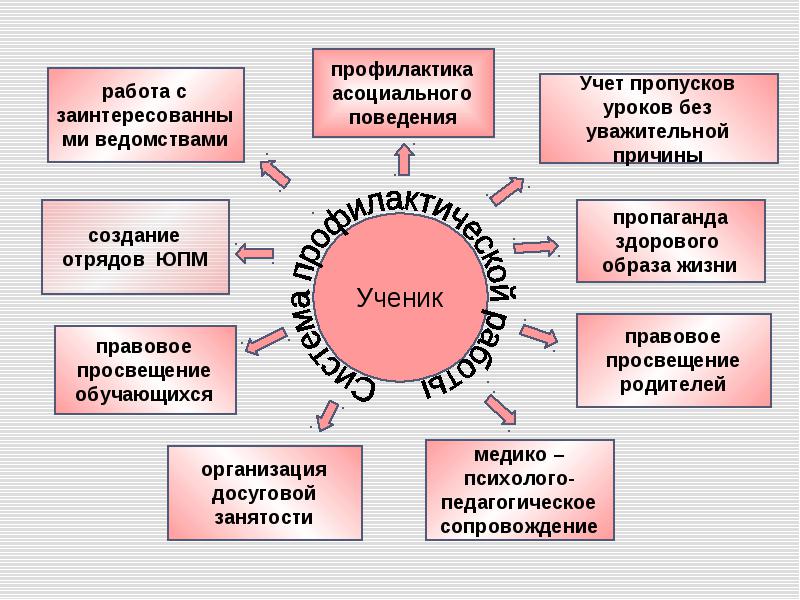 Основные направления деятельности:Своевременное выявление детей, нуждающихся в социальной помощи и защите;Ранняя диагностика неблагополучия и социальная поддержка;Организационные мероприятия по профилактике детской безнадзорности и семейного неблагополучия;Организация профилактической работы;Просветительская работа;Осуществление взаимодействия с управлением социальной защиты населения, ОДН, КДН, ОВД. На основе скрининга выделяется «группа риска», которая нуждается в особом внимании социального педагога и психолога. В отношении этих детей они используют как общие, так и специальные формы работы (стимулирующая психодиагностика, возрастно-индивидуальное консультирование, телефон доверия, тренинг мотивации достижения, тренинг причинных схем, тренинг общения и ролевого поведения, игровая коррекция поведения, сеансы психологической гимнастики и психотерапии, психопрофилактические беседы и консультации).Работа по профилактике детской безнадзорности с учащимися включает: контроль посещаемости занятий; контроль текущей успеваемости; вовлечение учащихся в кружки и секции; проведение профилактических бесед; посещение уроков с целью наблюдения за учащимися; - направление к психологу, к мед. специалистам; разбор конфликтных ситуаций; помощь в выборе дальнейшего образовательного учреждения.В течение всего 2016-2017  учебного года проведено большое количество различных мероприятий, направленных  на профилактику детского неблагополучия.Мероприятия  по профилактике правонарушений среди несовершеннолетних в 2016-2017 учебном году.№Название мероприятияКлассыКлассыКоличество уч-сяОтветственные1Проведение цикла бесед о ценностях человеческой жизни.5-7кл.5-7кл.163педагог-психолог Рохман Е.О.2Неделя  безопасности:Декада безопасности:- Беседы по безопасному поведению в быту, школе, на улице с просмотром мультфильмов (1-4 кл.) - Интернет – урок «Имею право знать».  Просмотр и обсуждение видеофильмов, «Территория безопасности», - Единый классный « Серьёзно об ответственности за правонарушения» с приглашением сотрудников ОДН, КДН и ЗП, уголовного розыска, ГИБДД, ЦМИ  (5-7 кл.);- встреча сотрудником ОГИБДД ОМВД России по городскому округу Протвино Фоминым Н.В. в рамках недели безопасности дорожного движения (5-8 кл.) - выступление перед учащимися сотрудника ОГИБДД  ОМВД России по городскому округу Протвино  Биткина Р.И.  по правилам поведения на дорогах и на транспорте, на улицах города(2-4 кл.);- встреча учащихся с учащимися с сотрудником ОНД МЧС Филипповым А.А. (2-4 кл.)- Выступление радиогруппы;1-11 кл.1-11 кл.345Зам. директора по ВР Халецкая В.В., зам. директора по безопасности Тарасов Д.Р.соц. педагог Рыкунова Ю.А., педагог-психолог Рохман Е.О., педагог-организатор Желудкова Е.Е., учителя физической культуры , руководитель лицейского радио Гараева Э.Р., классные руководители3Информационные беседы с учащимися о недопущении контактов с незнакомыми людьми, о принятии от незнакомцев любого рода угощений (конфеты, жевательная резинка)1-71-7234Зам. директора по ВР Халецкая В.В., зам. директора по безопасности Тарасов Д.Р.соц. педагог Рыкунова Ю.А.4Тематические классные часы и беседы по ознакомлению учащихся: - с правилами внутреннего распорядка лицея;- схемой   безопасного движения пешеходов к лицею;- о действиях при чрезвычайных ситуациях 1-11 кл.1-11 кл.437Классные руководители, педагог-психолог Рохман Е.О., социальный педагог Рыкунова Ю.А.5Мониторинг депрессивных состояний учащихся, опросник CDI7-10 кл.7-10 кл.82Педагог-психолог Рохман Е.О.., классные руководители6Единый классный час для учащихся 8-11 классов  по ознакомлению с законами МО и разделами УК РФ (с приглашением сотрудника прокуратуры и инспектора ОДН)8-11кл.8-11кл.117Соц. педагог Рыкунова Ю.А.7Совещание классных руководителей 9-11классов «Диагностическое тестирование школьников на употребление наркотических веществ».6-11 кл.6-11 кл.8Педагог-психолог Рохман Е.О.., социальный педагог Рыкунова Ю.А.8Всероссийская акция «Стоп ВИЧ/СПИД», посвящённая Дню борьбы со СПИДом.8-118-11110Зам директора по ВР Халецкая В.В., социальный педагог Рыкунова Ю.А.9Добровольное компьютерное тестирование учащихся9-119-1121Педагог-психолог Рохман Е.О.., социальный педагог Рыкунова Ю.А.,10Привлечение учащихся к занятиям спортом (соревнования различного уровня, сдача норм ГТО, посещение спортивных мероприятий проводимых в городе)  1-111-11443Учителя физической культуры, классные руководители11Цикл передач лицейского радио, классных часов, посвященных  воспитанию толерантности, патриотизма и профилактике экстремизма 9-119-1112Соц. педагог Рыкунова Ю.А.. педагог-психолог Рохман Е.О., классные руководители, руководитель лицейского радио Гараева Э.Р12Единый классный час для 9-х классов с участием представителя прокуратуры Камышева Е.А.,  посвященный 75-летию Нюрнбергского процесса.9947Заместитель директора по ВР Халецкая В.В заместитель директора по безопасности Тарасов Д.Р13Продолжил работу Совет профилактики неуспеваемости и правонарушений с учащимися группы риска, работа по предупреждению и разрешению конфликтных ситуаций между учащимися.  В состав СП входят: зам. директора по УВР, зам директора по ВР, социальный педагог, педагог-психолог. -проведено 17 заседаний, на которых принято решение по 24 проблемным вопросам, связанным с успеваемостью, поведением, правонарушениями     1-11 кл.1-11 кл.12Зам. директора по УВР Назарова Е.А.зам директора по ВР Халецкая В.В., социальный педагог Рыкунова Ю.А.,педагог-психолог Рохман Е.О.14Разработка методических рекомендаций по проведению классных часов по нравственному и правовому  воспитанию старшеклассников.В течение годаЗам. директора по ВР Халецкая В.В., социальный педагог Рыкунова Ю.А.,педагог-психолог Рохман Е.О.15Привлечение детей группы риска к занятиям в творческих объединениях и спортивных секциях.3-11 кл.3-11 кл.В течение годаСоциальный педагогРыкунова Ю.А., кл. руководители16Систематическое выявление учащихся, нарушающих Устав лицея,  Закон РФ «Об ограничении курения табака», другие нормативные акты, регулирующие поведение учащихся.Социальный педагогРыкунова Ю.А., классные руководители17Участие в городской акции за здоровый образ жизниУчастие в городской акции за здоровый образ жизни5-11 кл.267Зам. директора по ВР Халецкая В.В., педагог-организатор Желудкова Е.Е., учителя физкультуры18Выступление представителя  общественной организации «Общее дело» Воронина А.С. с профилактическими беседами по теме: «Твое здоровье – в твоих руках»  перед учащимися Выступление представителя  общественной организации «Общее дело» Воронина А.С. с профилактическими беседами по теме: «Твое здоровье – в твоих руках»  перед учащимися 5-11137Соц. педагог Рыкунова Ю.А.,19Участие учащихся в акции «Доверяем вместе» в Международный день детского телефона доверия,Участие учащихся в акции «Доверяем вместе» в Международный день детского телефона доверия,2-11373Соц. педагог Рыкунова Ю.А., педагог-психолог Рохман Е.О.20Цикл передач лицейского радио «Беседа об умении избегать конфликтные ситуации» Цикл передач лицейского радио «Беседа об умении избегать конфликтные ситуации» 9-1112Руководитель лицейского радио Гараева Э.Р.21Выдача учащимся 1-х классов и вновь прибывшим учащимся листа  индивидуального маршрута безопасного движения  от дома к лицею и обратно.Выдача учащимся 1-х классов и вновь прибывшим учащимся листа  индивидуального маршрута безопасного движения  от дома к лицею и обратно.1-956Классные руководители22Просмотр и обсуждение с учащимися видеороликов о правилах поведения:- при возникновении пожара;- на улицах и дорогах городаПросмотр и обсуждение с учащимися видеороликов о правилах поведения:- при возникновении пожара;- на улицах и дорогах города4-7 118Педагог-организатор Желудкова Е.Е23Участие в городском фотоконкурсе «Отрази опасность светом»Участие в городском фотоконкурсе «Отрази опасность светом»3-54Педагог-организатор Желудкова Е.Е., руководитель фотокружка Караваева Л.И.24Мероприятия в рамках Рождественских образовательных чтений: Беседы с учащимися 1- 4 классов«О заботливом отношении к людям»Мероприятия в рамках Рождественских образовательных чтений: Беседы с учащимися 1- 4 классов«О заботливом отношении к людям»1-4119Классные руководители25Участие в культурно-туристическом проекте «Каникулы - это здорово!»Участие в культурно-туристическом проекте «Каникулы - это здорово!»1-1143Педагог-организатор Желудкова Е.Е., классные руководители26Проведение  мероприятий, посвященных Международному Дню инвалидов:- уроки доброты в рамках акции «Доступная среда» (1-11 кл.);  - мастер-класс для учащихся РЦПроведение  мероприятий, посвященных Международному Дню инвалидов:- уроки доброты в рамках акции «Доступная среда» (1-11 кл.);  - мастер-класс для учащихся РЦ1-11273Соц. педагог Рыкунова Ю.А., педагог-психолог Рохман Е.О.Работа с родителямиРабота с родителямиРабота с родителямиРабота с родителямиРабота с родителямиРабота с родителями1Консультирование родителей по вопросам разрешения  проблемных жизненных ситуаций.Собеседования с  родителями учащихся, состоящих на ВШУ, ОВД ОДН, КДН.Консультирование родителей по вопросам разрешения  проблемных жизненных ситуаций.Собеседования с  родителями учащихся, состоящих на ВШУ, ОВД ОДН, КДН.1-11 кл.Соц. педагог Рыкунова Ю.А., педагог-психолог Рохман Е.О.2Собеседования с  родителями учащихся, состоящих на ВШУ, ОВД ОДН, КДН. Собеседования с  родителями учащихся, состоящих на ВШУ, ОВД ОДН, КДН. 1-11 кл.Классные руководители, соц. педагог Рыкунова Ю.А.3Общелицейское родительское собрание по теме « Профилактика и предупреждение распространения террористических и экстремистских идей среди молодежи, воспитание межнациональной и межрелигиозной толерантности» с приглашением сотрудника ОДН Общелицейское родительское собрание по теме « Профилактика и предупреждение распространения террористических и экстремистских идей среди молодежи, воспитание межнациональной и межрелигиозной толерантности» с приглашением сотрудника ОДН 5-11 кл.267Зам. директора по ВР Халецкая В.В., педагог-психолог Рохман Е.О., соц. педагог Рыкунова Ю.А., классные руководители,4Посещены  семьи 6 опекаемых учащихся с целью выявления и профилактики неблагополучия и жестокого обращения с детьми»Посещены  семьи 6 опекаемых учащихся с целью выявления и профилактики неблагополучия и жестокого обращения с детьми»1-10 кл.Соц. педагог Рыкунова Ю.А.5Родительское собрание в 7-б с приглашением инспектора ОДН по теме «Опасности, которые подстерегают наших детей в жизни реальной и виртуальной» Родительское собрание в 7-б с приглашением инспектора ОДН по теме «Опасности, которые подстерегают наших детей в жизни реальной и виртуальной» 7 «Б»27Зам. директора по ВР Халецкая В.В., педагог-психолог Рохман Е.О.., Соц. педагог Рыкунова Ю.А.